
Mental Health Survey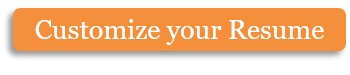 Please rate the following questions from 1 to 5, with 1 being “strongly disagree” and 5 being “strongly agree”.Please rate the following statements from 1 to 5, with 1 being “strongly disagree” and 5 being “strongly agree”.ResultsCopyright information - Please read© This Free Microsoft Office Template is the copyright of Hloom.com. You can download and modify this template for your own personal use. You can (and should!) remove this copyright notice (click here to see how) before customizing the template.You may not distribute or resell this template, or its derivatives, and you may not make it available on other websites without our prior permission. All sharing of this template must be done using a link to http://www.hloom.com/. For any questions relating to the use of this template please email us - info@hloom.comName:Date:Death of a spouse12345Death of an immediate family member or close friend12345Divorce or separation12345Marriage12345Birth of a child12345Child has left home12345Started a new job12345Got fired from a job or been unemployed12345Faced a civil lawsuit12345Was arrested12345Suffered a financial hardship, to include filing for bankruptcy12345Victim of a crime12345Bullied online12345Began or graduated from college12345Moved more than 50 miles away from a primary residence12345Total Score:I have uncontrolled crying spells.I have uncontrolled crying spells.I have uncontrolled crying spells.I have uncontrolled crying spells.I have uncontrolled crying spells.I have uncontrolled crying spells.12345It seems I am depressed more often than I am happy these days.It seems I am depressed more often than I am happy these days.It seems I am depressed more often than I am happy these days.It seems I am depressed more often than I am happy these days.It seems I am depressed more often than I am happy these days.It seems I am depressed more often than I am happy these days.12345I sometimes think my family would be better off without me.I sometimes think my family would be better off without me.I sometimes think my family would be better off without me.I sometimes think my family would be better off without me.I sometimes think my family would be better off without me.I sometimes think my family would be better off without me.12345I have begun using drugs and alcohol excessively in order to help alleviate my depression.I have begun using drugs and alcohol excessively in order to help alleviate my depression.I have begun using drugs and alcohol excessively in order to help alleviate my depression.I have begun using drugs and alcohol excessively in order to help alleviate my depression.I have begun using drugs and alcohol excessively in order to help alleviate my depression.I have begun using drugs and alcohol excessively in order to help alleviate my depression.12345It’s hard to get dressed in the morning sometimes.It’s hard to get dressed in the morning sometimes.It’s hard to get dressed in the morning sometimes.It’s hard to get dressed in the morning sometimes.It’s hard to get dressed in the morning sometimes.It’s hard to get dressed in the morning sometimes.12345I eat in excess or have been skipping meals altogether.I eat in excess or have been skipping meals altogether.I eat in excess or have been skipping meals altogether.I eat in excess or have been skipping meals altogether.I eat in excess or have been skipping meals altogether.I eat in excess or have been skipping meals altogether.12345There have been drastic changes in my sleeping habits over the past few months.There have been drastic changes in my sleeping habits over the past few months.There have been drastic changes in my sleeping habits over the past few months.There have been drastic changes in my sleeping habits over the past few months.There have been drastic changes in my sleeping habits over the past few months.There have been drastic changes in my sleeping habits over the past few months.12345I frequently suffer from headaches or an upset stomach.I frequently suffer from headaches or an upset stomach.I frequently suffer from headaches or an upset stomach.I frequently suffer from headaches or an upset stomach.I frequently suffer from headaches or an upset stomach.I frequently suffer from headaches or an upset stomach.12345I have lost interest in doing many of the things I used to enjoy doing.I have lost interest in doing many of the things I used to enjoy doing.I have lost interest in doing many of the things I used to enjoy doing.I have lost interest in doing many of the things I used to enjoy doing.I have lost interest in doing many of the things I used to enjoy doing.I have lost interest in doing many of the things I used to enjoy doing.12345Total Score (add all the numbers for each answer):Grand Total:Normal0 – 15Moderately depressed15 – 25Severely depressed26 and over